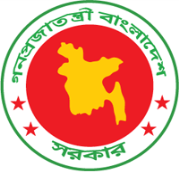 Statement of Bangladesh in the Review of Malaysia during the 31st session of the Working Group on Universal Periodic Review (UPR) of the Human Rights Council, Geneva, 08 November 2018Thank you, Mr. Chair. Bangladesh warmly welcomes the Malaysian delegation and appreciates the Head of delegation for his comprehensive national report. Mr. Chair, Malaysia has made laudable progress since last UPR in poverty eradication, women empowerment, adequate housing, rights of indigenous people and legislative reforms. We deeply appreciate the new Government’s pledge to ratify all remaining core UN human rights instruments. We commend the Government’s signing of bilateral agreements with source countries of foreign workers including with Bangladesh. Introduction of the Sexual Offences Against Children Act 2017 as well as the measures, including the Student Excellence Programme, undertaken for the improvement of education for indigenous children are praiseworthy. We highly applaud Malaysia for the continued support to the stateless Rohingyas in the country.  Mr. Chair,We have the following recommendations:1.   To continue efforts to enhance transparency and efficiency of the recruitment system of migrant workers; 2.    To ensure all foreign workers have the right to full access to justice and legal remedies. We wish Malaysia a successful UPR. Thank you. 